MASTERS IN BUSINESS ADMINISTRATIONCORE VALUES:Team WorkDisciplineProfessionalismEthicsTransparencyDESCRIPTION:TEAM WORK: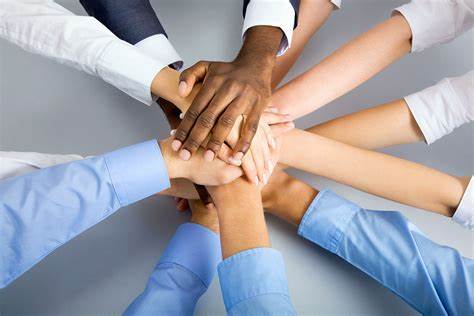 Teamwork in MBA programs plays a fundamental role in preparing students for success in the dynamic and collaborative business world by fostering essential skills, facilitating diverse perspectives, and providing valuable networking and experiential learning opportunities.DISCIPLINE: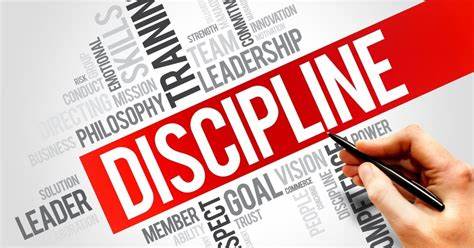 Discipline in MBA departments encompasses academic integrity, attendance and punctuality, professional conduct, adherence to program requirements, and compliance with codes of conduct. By promoting discipline, MBA departments create an environment conducive to learning, personal growth, and professional development for their students.PROFESSIONALISM: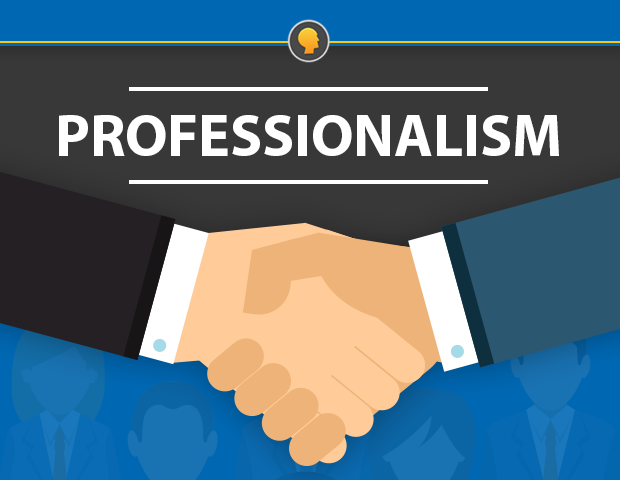 Professionalism in MBA departments encompasses a range of behaviors and attributes, including communication, ethics, appearance, time management, networking, leadership, teamwork, and career readiness. By cultivating professionalism among their students, MBA departments prepare future business leaders to excel in diverse professional settings and make positive contributions to their organizations and communitiesETHICS: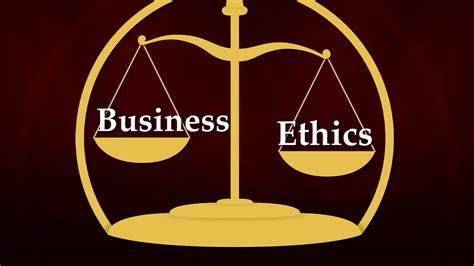 Ethics in management programs are integrated throughout the curriculum to equip students with the knowledge, skills, and values necessary to navigate ethical challenges in their managerial roles, uphold ethical standards in business practices, and contribute to building ethical and sustainable organizations.TRANSPARENCY: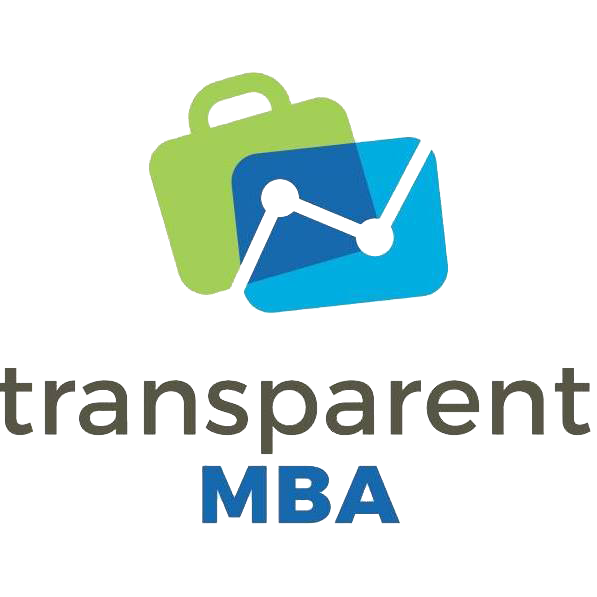 Transparency in management programs is essential for promoting accountability, building trust, and fostering a culture of open communication and collaboration within the academic community. By incorporating transparency into various aspects of program management and administration, management programs create an environment that supports student success and academic excellence.